Delete a PageA deleted page may be restored from the Recycle Bin if necessary. See the help file for Restore Selection from Recycle Bin.Note: Governance policies, records management policies, and retention and disposition rules may prohibit the deletion of pages.ContentsDelete a Page – Method 1Delete a Page – Method 2Delete a Page – Method 1Click the Settings gear, and click Site contents. 
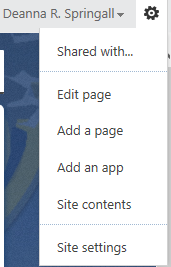 Click the icon for the Pages library. 
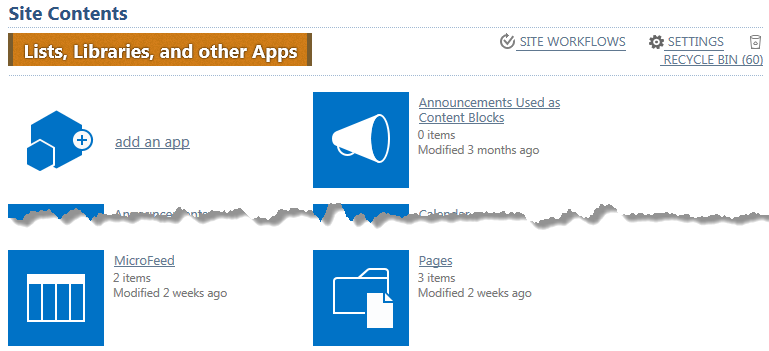 Click the ellipsis next to the name of the page, and click the ellipsis in the callout. In the context menu, click Delete. 
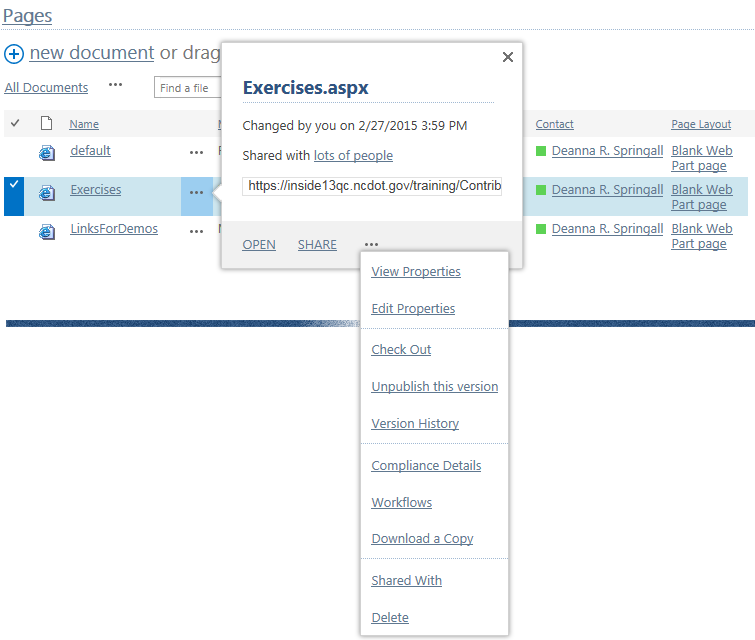 Click OK to confirm the deletion. The content is moved to the Recycle Bin. Delete a Page – Method 2Navigate to the page. Click the Settings gear, and click Edit page. 
On the ribbon, click the PAGE tab, and click X Delete Page.
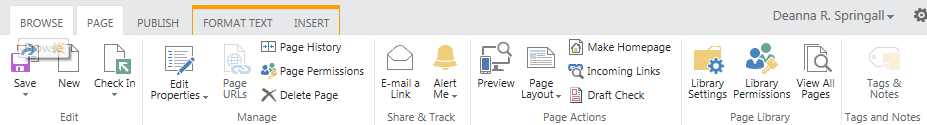 Click OK to confirm the deletion. The content is moved to the Recycle Bin.